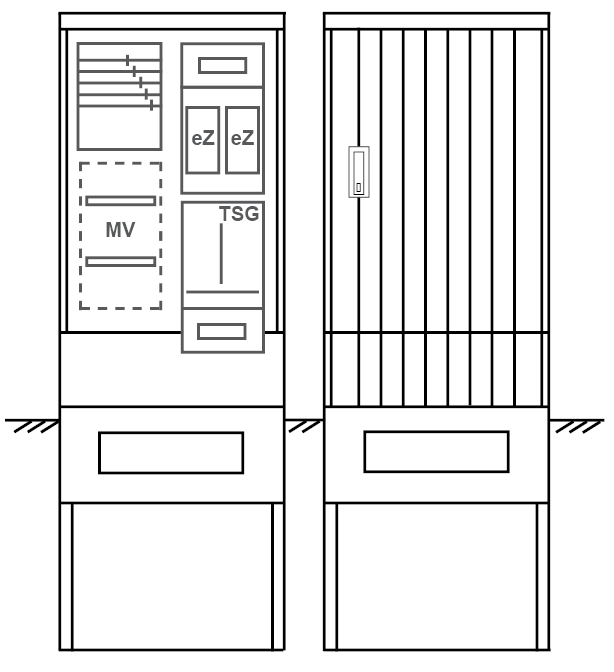 


 Bild nicht in Originalgröße.Zählerverteiler 
Anschlusssäule Abmessungen:Breite: 600 mmHöhe: 1700 mmTiefe: 280 mmZähleranschlusssäule, für den Außenbereich mit Regendach,Schutzart IP 44, Schutzklasse II(schutzisoliert), RAL 7035, Türverschluss mit Schwenkhebel für Profilhalbzylinder, Türanschlag wechselbar, Sockel an Schrank montiert,profiliertes Gehäuse im Rippendesign. Tür mit Öffnungswinkel 180 Grad bei freiem Stand und 90 Gradbei angereihten Gehäusen. Kabeltragschiene höhenverstellbar,Aufstellung mehrerer Gehäuse möglich, fertig verdrahtet. Eingrabsockel und Zähleranschlusssäule bilden eine Einheit. Ein Bodenrost ist empfohlen. Zur Betauungsvermeidung istder Sockel bis zur Höhe der Kabelbefestigungsschieneinnen mit Sockelfüller aufzufüllen.
Bestückt mit 2x Zähler, TN/TNC, 5pol., eHZ, TSG-3Punkt.Fabrikat: Alphatec oder gleichwertigEinheit: Stk. 
Artikelnummer: PEZ21-1043gewähltes Fabrikat/Typ: '___________/___________'liefern, montieren und betriebsfertig anschließen.